مديرية التربية والتعليم 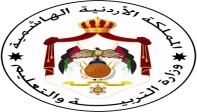 مدرسة............... امتحان الفيزياء لنهاية الفصل الدراسي الثانيللعام الدراسي (2021 /2022) مالاسم :------------------- -----------                                               التاريخ :   /    /2022الصف : التاسع الأساسي                                                                          الزمن : ساعة ــــــــــــــــــــــــــــــــــــــــــــــــــــــــــــــــــــــــــــــــــــــــــــــــــــــــــــــــــــــــــــــــــــــــــــــــــــــــــــــــــالسؤال الأول: ضع دائرة حول رمز الإجابة الصحيحة فيما يلي:        		            ( 10 علامات)                                   1- حين يبدأ الماء بالتحول بين حالتي الصلابة والسيولة فإن درجة حرارته :                                                                                                          أ- ترتفع باستمرار في أثناء عملية الانصهار                          ب- تنخفض باستمرار في أثناء عملية التجمدج- تبقى ثابتة في أثناء عملية التحول حتى يكتمل التحول.2-  تقدر درجة حرارة سطح الشمس بنحو :                                                                                                          أ- (7000)ْس                             ب- (6000)ْس                             ج- (5000)ْس3- وعاء فلزي معزول يستخدم في المختبر للقياسات الحرارية:                                                                                                                                                     أ- المخبار المدرج                         ب-  المسعر                                  ج- لا شيء مما ذكر.4- درجة الحرارة الأعلى مما يأتي :                                                                                                                                                                 أ- (100)ْس                               ب- (100)ف                                ج- (350)ك5- إحدى الأنظمة الحرارية الآتية سمي قديماً بالنظام المئوي  :                                                                                                                                                                           أ- كلفن                                     ب- سلسيوس                                   ج- فهرنهايت6-  إحدى المواد الآتية تسمى بالموائع  :                                                                                                             أ- السائلة                                  ب- الغازية                                      ج- (أ + ب).7-  إحدى المواد الآتية تعد أبسط أشكال الآلة البسيطة :                                                                                                                                                                                                 أ- المستوى المائل                       ب- العتلة                                         ج- الرافعة.8-  يمكن زيادة الفائدة الآلية للرافعة بـ :                                                                                                                                                                 ا- تقليل طول ذراع المقاومة         ب- زيادة طول ذراع القوة                        جـ- جميع ما ذكر.9- إحدى الآتية لا يعد مستوى مائل  :      أ- البرغي                               ب- المسمار                                       ج- (أ + ب).10- تتشابه الروافع  بـ :     أ- وجود نقطة ارتكاز                 ب- موقع نقطة الارتكاز                         ج- لا شيء ما ذكر.السؤال الثاني : عرف ما يلي :	                                                                         ( 5علامات )1-  درجة الغليان :...............:..........................................................................................2- الحرارة الكامنة للانصهار: ..........................................................................................3ـ التمدد الحراري :.................................................................................................4 ـ الحرارة النوعية :................................................................................................5 ـ المائع :..............................................................................................................ـــــــــــــــــــــــــــــــــــــــــــــــــــــــــــــــــــــــــــــــــــــــــــــــــــــــــــــــــــــــــــــــــــــــــــــــــــــــــــــــــــ السؤال الثالث :                                                                            ( 5 علامات)ا :  عدد مميزات الحالة الغازية ؟                                                                    1- .................................          2- ..................................................ب : علل ما يلي ؟                                                                                 1- يتم استعمال الماء في تبريد المحركات وفي المفاعلات النووية وفي إطفاء الحرائق ؟....................................................................................................................................2- تكون كفاءة الآلة دائماً أقل من (100)٪ ؟.......................................................................................................................................3 ـ  لا تموت الاسماك في القطب المتجمد بالرغم من تدني درجة الحرارة لاقل من صفر درجة سلسيوس؟...........................................................................................................................ـــــــــــــــــــــــــــــــــــــــــــــــــــــــــــــــــــــــــــــــــــــــــــــــــــــــــــــــــــــــــــــــــــــــــــــــــــــــــــــــــــ السؤال الرابع: ا :حدد نوع التمدد الحراري في كل من المواد الآتية :                                       (5علامات)الكحول : ..................................................                         2-  القضبان الحديدية : ........................................................3 ـ صفيحة من الحديد : ..................................ب  :املأ الفراغ فيما يلي :                                                                   1- تبلغ الفائدة الآلية للبكرة المتحركة .........................................................................2-..................................هي كمية الحرارة اللازمة لرفع درجة حرارة الجسم كله درجة سلسيوس واحدة3- بعض وسائل تقليل الاحتكاك : 1- ..............     2- ........................   3- .........................4- يقاس الشغل  بوحدة   ............................................................................5 ـ نص قانون شارل هو ..................................................................................السؤال الخامس  :	                                                                                ( 5 علامات)أ ـ  احسب كمية الحرارة التي يفقدها (1) كغ من الرصاص حين تبرد من (200) ٍْس إلى (100) ْس علماً بأن الحرارة النوعية للرصاص تساوي (130) جول / كغ . ْس ؟                                ب ـ احسب كمية الحرارة اللازم تزويدها لكتلة قدرها (1كغ) من الجليد لتتحول إلى ماء علماً أن الحرارة الكامنة لانصهار الجليد (3,33 × 10+5 ) جول / كغ . ْســـــــــــــــــــــــــــــــــــــــــــــــــــــــــــــــــــــــــــــــــــــــــــــــــــــــــــــــــــــــــــــــــــــ                                                                                                                                                           السؤال السادس :                                                                                   (  5علامات)                                                                                                                                                           أ ـ مكواة كهربائية مقدار الطاقة الكهربائية الداخلة فيها (400) جول و مقدار الطاقة المفيدة الخارجة منها             (320) جول احسب كفاءة الآلة ؟ب ـ غاز محصور حجمه (3 م3) عند درجة حرارة (200 كلفن)  سخن حتى أصبحت درجة حرارته                         (600 كلفن) كم يصبح حجمه (علماً بأن ضغطه بقي ثابتاً) ؟                                                                                                                                                                                       السؤال السابع :                                                                                  (5علامات)                                                                                                  أ ـ ما السعة الحرارية لقطعة فضة كتلتها  (2) كغ ,علماً أن الحرارة النوعية للفضة (230) جول / كغ ْس ؟                                                                                                                                                           ب ـ مستوى مائل أملس طوله (2) م استخدم لرفع عجلة كتلتها (40) كغ ولزم لذلك التأثير                                           بقوة (50) نيوتن بإهمال الاحتكاك احسب ما يأتي:                                                                                                                                                                                                                 1- احسب الفائدة الآلية للمستوى المائل ؟                                                                                                                                                                                       2- احسب الشغل الذي بذل على العجلة ؟                                                                                                                                          3- احسب ارتفاع السطح المائل ؟  مع العلم أن تسارع الجاذبية الأرضية يساوي(10)م/ث2                                        انتهت الاسئلة                              معلم المادة :